Профессиональное управление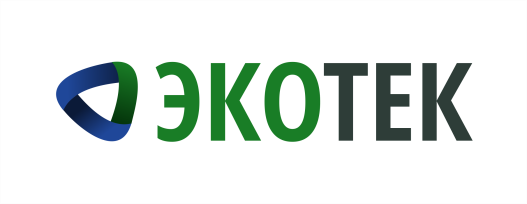 отходами(должность, ФИО)________________________________________(№ договора, дата договора)________________________________________(адрес)Заявление.Прошу платежные документы по начислению коммунальной услуги «Обращение с ТКО» направлять на электронную почту:_____________________________________________________________________________(адрес электронной почты)с «_____»_________________________ 20____г. ______________________________                                                                                                                              (число, месяц, год)______________________________                                                                                                                              (подпись)  ____________________________________________________________                                                                                                                              (должность, ФИО)                                                                          МПОбщество с ограниченной ответственностью«Экологические технологии»  Общество с ограниченной ответственностью«Экологические технологии»  654079, Россия, Кемеровская область, г. Новокузнецк, пр-д Коммунаров, 2www.kuzro.ru, info@kuzro.ru, тел. 8-800-550-5242ИНН 4217127183КПП 421701001ОГРН 1104217005892Управляющему директоруООО «ЭкоТек»А.И.Функу________________________________(название организации)_______________________________________________________________________